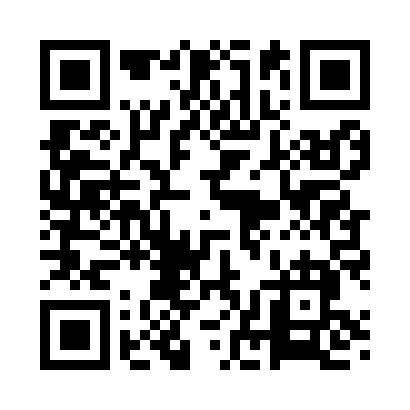 Prayer times for Delaplain, Nevada, USAMon 1 Jul 2024 - Wed 31 Jul 2024High Latitude Method: Angle Based RulePrayer Calculation Method: Islamic Society of North AmericaAsar Calculation Method: ShafiPrayer times provided by https://www.salahtimes.comDateDayFajrSunriseDhuhrAsrMaghribIsha1Mon3:255:0712:434:458:1810:002Tue3:255:0812:434:458:1810:003Wed3:265:0912:434:458:179:594Thu3:275:0912:434:458:179:595Fri3:285:1012:434:458:179:586Sat3:295:1012:444:468:169:587Sun3:305:1112:444:468:169:578Mon3:315:1212:444:468:169:569Tue3:325:1312:444:468:159:5610Wed3:335:1312:444:468:159:5511Thu3:345:1412:444:468:149:5412Fri3:355:1512:444:468:149:5313Sat3:365:1612:454:458:139:5214Sun3:375:1612:454:458:139:5115Mon3:395:1712:454:458:129:5016Tue3:405:1812:454:458:119:4917Wed3:415:1912:454:458:119:4818Thu3:425:2012:454:458:109:4719Fri3:445:2112:454:458:099:4620Sat3:455:2112:454:458:089:4421Sun3:465:2212:454:448:079:4322Mon3:485:2312:454:448:079:4223Tue3:495:2412:454:448:069:4124Wed3:505:2512:454:448:059:3925Thu3:525:2612:454:448:049:3826Fri3:535:2712:454:438:039:3627Sat3:555:2812:454:438:029:3528Sun3:565:2912:454:438:019:3429Mon3:575:3012:454:428:009:3230Tue3:595:3112:454:427:599:3131Wed4:005:3212:454:427:579:29